Кулинарный Тур в Азербайджан9 дней / 8 ночей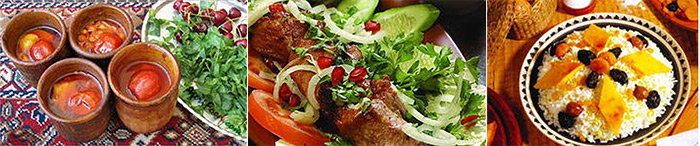 Программа тураДень 1Прибытие в Баку. Встреча в международном аэропорту и сопровождение местным гидом до гостиницы, включая панорамный тур по городу. Панорамный тур будет вдоль центральных улиц города, зеленых парков и главных достопримечательностей города.
Размещение в отеле. Свободное время.День 2Завтрак в отеле.
После завтрака приглашаем на обзорную экскурсию по городу Баку, самой большой столицы в Закавказском регионе. Экскурсия охватывает прогулку по Aллее Шехидов, Старый Город (Ичери Шехер), Дворец Ширвашахов (XI-XV вв.), рыночную площадь комплекс Караван Сараев (XIII-XIV вв.) ковровые и сувенирные лавки, Девичью Башню (VII в.), Шемахинские Ворота, улицу Торговая (аналогичную улице Таксим в Стамбуле). Обед в одном из лучших ресторанов — Чанаг-Гала. Пикантный обед завершается традиционным чаепитием.
Свободное время.День 3.Завтрак в отеле. После завтрака поездка с гидом в Масаллы. Прибытие и размещение в отеле «Даштвенд». Получите возможность на обед попробовать национальную кухню. Восхититесь от экскурсии в загадочную курортную зону «Исти-Су» с минеральными источниками с возможностью принять ванну. Дальше тур продолжается поездкой в город Лерик, расположенный в высокогорьях и прогулкой по живописной природе с субтропическим климатом.
Вечером мы предлагаем ужин на основе кухни Талышской Этнической группы.
Ночь в отеле «Релакс».День 4Завтрак в отеле.
Продолжается поездка в город Ленкоран. Ознакомление с Ленкоранской кулинарией во время обеда.
Возвращение по маршруту Масаллы — Баку.
Вечером можете насладиться ужином национальной кухни в ресторане «Орман».День 5.Завтрак в отеле. 
Этот день посвящается ознакомлению с историческими местами страны, поездка в город Габала. 
По дороге мы посетим Мавзолей «Дири-Баба » (XV в.), Джума мечеть (Шемаха нач. XX в.). Завтрак в Шемаха. 
Обед на основе кулинарии Южно-Кавказского региона в ресторане «Ханлар». Экскурсия по городу Габала. 
Свободное время.
Ужин. 
Ночь в отеле «Карван».День 6Завтрак в отеле.
Продолжение тура в город Шеки. Экскурсия в летнюю резиденцию Шекинских Ханов, мастерскую «Шебеке», церковь в с. Киш (I в.). Обед в ресторане «Карван» на основе Шекинской специфической кулинарии. 
Ужин в отеле.День 7Завтрак в отеле.
После завтрака в отеле возвращение по маршруту Габала — Баку. 
Прибытие в Баку.
Обед. Свободное время.
На вечер мы предлагаем эксклюзивный ужин А-Ля Каспиан в ресторане «Яхт-Клуб» с подачей рыбных блюд из Каспийской рыбы и икры. Насладитесь разновидностью Каспийского осетра.День 8Завтрак в отеле.
Свободное время.
Обед.
Свободное время.
Вечером предлагаем отужинать в ресторане «Мугам Клуб» c национальной кухней и живой музыкой.День 9Завтрак в отеле.
Трансфер в международный аэропорт Баку.Стоимость (цены в евро)Тур рассчитан на группу 28 человек. При меньшей или большей группе просьба высылать запрос на расчёт.В стоимость включено:Трансфер: Аэропорт — Отель — Масаллы — Лерик — Ленкоран — Баку — Шемаха — Габала — Шеки — Баку — Аэропорт.5 ночей отель в Баку.1 ночь отель в Лерик.1 ночь отель в Габала.1 ночь отель в Шеки.9 завтраков и 9 обедов.Все входы в объекты, упомянутые в маршрутах.Транспорт с кондиционером.Профессиональные русскоговорящие тур. гиды.Дополнительно оплачивается:Авиабилет от 10500 руб.Страховка 1 евро в день.3 * HOTEL3 * HOTELЧеловек28Цена на одного человека в DBL номере934Цена на одного человека в SGL номере12964 * HOTEL4 * HOTELЧеловек28Цена на одного человека в DBL номере1088Цена на одного человека в SGL номере13605 * HOTEL5 * HOTELЧеловек28Цена на одного человека в DBL номере1348Цена на одного человека в SGL номере1984